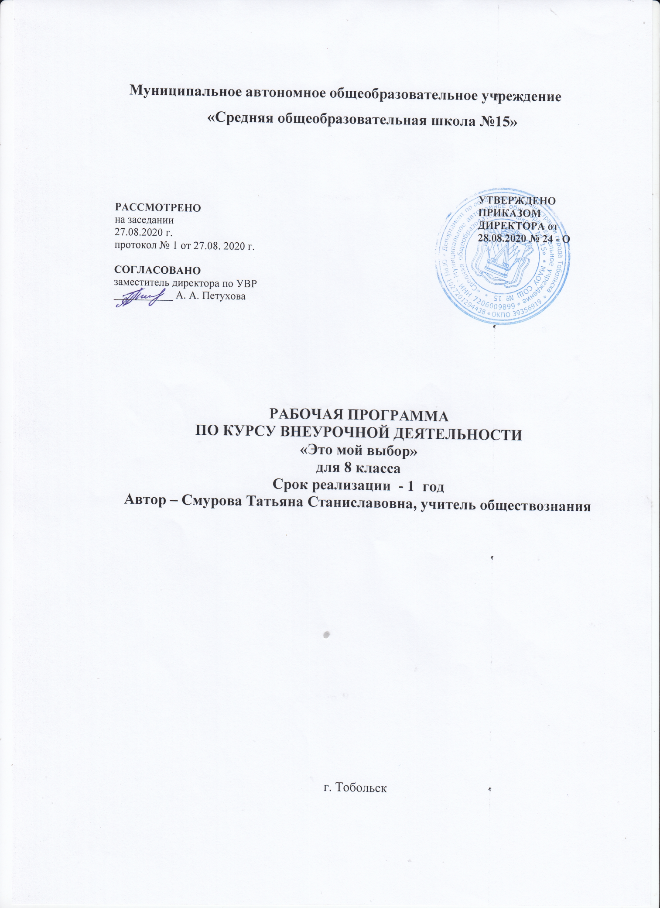 1. Результаты освоения курса внеурочной деятельности.У обучающихся будут сформированы:-положительное отношение к проектно-исследовательской деятельности;-интерес к новому содержанию и новым способам познания;- ориентация на понимание причин успеха в проектно-исследовательской деятельности, в том числе на самоанализ и самоконтроль результата, на анализ соответствия результатов требованиям конкретной задачи, понимание предложений и оценок учителя, взрослых, товарищей, родителей;-способность к самооценке на основе критериев успешности проектно-исследовательской деятельности.Обучающиеся получат возможность для формирования:-внутренней позиции обучающегося на уровне понимания необходимости проектно-исследовательской деятельности, выраженного в преобладании познавательных мотивов и предпочтении социального способа оценки деятельности;- выраженной познавательной мотивации;-устойчивого интереса к новым способам познания;-адекватного понимания причин успешности проектно-исследовательской деятельности;-морального сознания, способности к решению моральных проблем на основе учета позиций партнеров в общении, устойчивого следования в поведении моральным нормам и этическим требованиям.Регулятивные универсальные учебные действияОбучающиеся научатся:-принимать и сохранять учебную задачу;-учитывать выделенные учителем ориентиры действия;-планировать свои действия;-осуществлять итоговый и пошаговый контроль;-адекватно воспринимать оценку своей работы;-различать способ и результат действия;-вносить коррективы в действия на основе их оценки и учета сделанных ошибок;-выполнять учебные действия в материале, речи, в уме.Познавательные универсальные учебные действияОбучающиеся научатся:-осуществлять поиск нужной информации для выполнения учебного исследования с использованием учебной и дополнительной литературы в открытом информационном пространстве, в т.ч. контролируемом пространстве Интернет; -использовать знаки, символы, модели, схемы для решения познавательных задач и представления их результатов;-высказываться в устной и письменной формах;-ориентироваться на разные способы решения познавательных исследовательских задач;-владеть основами смыслового чтения текста;-анализировать объекты, выделять главное;-осуществлять синтез (целое из частей);-проводить сравнение, классификацию по разным критериям;-устанавливать причинно-следственные связи;-строить рассуждения об объекте;-обобщать (выделять класс объектов по какому-либо признаку);-подводить под понятие;-устанавливать аналогии;-оперировать такими понятиями, как проблема, гипотеза, наблюдение, эксперимент, умозаключение, вывод и т.п.;-видеть проблемы, ставить вопросы, выдвигать гипотезы, планировать и проводить наблюдения и эксперименты, высказывать суждения, делать умозаключения и выводы, аргументировать (защищать) свои идеи и т.п.Коммуникативные универсальные учебные действияОбучающиеся научатся:-допускать существование различных точек зрения;-учитывать разные мнения, стремиться к координации;-формулировать собственное мнение и позицию;-договариваться, приходить к общему решению;-соблюдать корректность в высказываниях;-задавать вопросы по существу;-использовать речь для регуляции своего действия;-контролировать действия партнера;-владеть монологической и диалогической формами речи.Предметные уменияОбучающиеся получат возможность научиться:- видеть проблемы;- ставить вопросы;- выдвигать гипотезы;- давать определение понятиям;- классифицировать;- наблюдать;- проводить эксперименты;- делать умозаключения и выводы;- структурировать материал;-готовить тексты собственных докладов;- объяснять, доказывать и защищать свои идеи.2. Содержание курса внеурочной деятельности с указанием форм организации и видов деятельности. Занятие № 1. Многообразие мира профессий. История вопроса. Понятия профессии, специальности и должности. Отличия профессий. Характеристика профессий. Профотриетационная анкета «Ориентация».Занятие №2. Выбор и моделирование профессии. Раскрытие понятия «выбор». Карта страны профессий. Требования к человеку, которые предъявляют профессии различных типов.Занятие № 3. Формула выбора профессии «Хочу – могу - надо». Знакомство с подходом Климова Е.А. Самый надежный способ выбора профессии.Занятие № 4. Интересы и выбор профессии («хочу»).  Психологические аспекты интереса. Рассмотрение компонента формулы «хочу – могу  - надо»  на собственном примере ученика.Занятие № 5. Классификация профессий. Классификация профессий по предмету труда и по характеру труда.   Занятие № 6. Склонности и профессиональная направленность («могу»).  Занятие № 7. Мотивы выбора профессии. Понятие «мотив». Факторы успешности профессиональной деятельности, профессионально важные качества человека и профессиональная пригодность.Занятие № 8. Профессиональный тип личности.  Профессиональная направленность личности Занятие № 9. Темперамент и выбор профессии. Общая характеристика личности. Учение о темпераменте. Влияние темперамента на выбор профессии. Анкета самооценки типа личности.Занятие № 10. Способности и выбор профессии. Классификация способностей. Требования профессий к личности. Способности к обучению.  Интеллектуальные тесты .Занятие № 11. Социальные проблемы труда («надо»). Продавец и покупатель. Конкуренция «работоискателей». Биржа труда. Куда пойти учиться, чтобы быть востребованным специалистом.Занятие № 12. Анализ профессий. Современный рынок труда и его требования к профессионалу. Рассмотрение понятия «рынок труда» и его составляющих. Предложение и спрос. Цена товара – рабочая сила. Анализ состояния, динамики и тенденций развития рынка труда в нашем регионе и Республике Адыгея.Занятие № 13. Профессии «человек-человек». Требования, которые предъявляют профессии данного типа к знаниям, умениям, навыкам и личностным особенностям работника.Занятие № 14. Профессии «человек – знаковая система». Требования, которые предъявляют профессии данного типа к знаниям, умениям, навыкам и личностным особенностям работника.Занятие № 15. Профессии «человек – техника». Требования, которые предъявляют профессии данного типа к знаниям, умениям, навыкам и личностным особенностям работника.Занятие № 16. Профессии «человек – художественный образ». Требования, которые предъявляют профессии данного типа к знаниям, умениям, навыкам и личностным особенностям работника.Занятие № 17. Профессии «человек – природа». Требования, которые предъявляют профессии данного типа к знаниям, умениям, навыкам и личностным особенностям работника.Занятие № 18. Профессиональные стереотипы. Детерминанты профессиональной деформации. Уровни профессиональных деформаций.Занятие № 19. Ошибки при выборе профессии. Типичные ошибки при выборе профессии. «8 углов» при выборе профессииЗанятие № 20. Построение профессиональной перспективы. Карьера. Основные принципы составления резюме. Составление резюме при приёме на работу.Занятие № 21. Профориентационная игра «Вакансия».Занятие № 22. Заключительное занятие. Подведение итогов курса. Получение обратной связи. Разработка рекомендаций.3. Тематическое планирование.№Тема занятияКоличествочасов1.Многообразие мира профессий.12.Выбор и моделирование профессии.13.Формула выбора профессии «Хочу – могу - надо»24.Интересы и выбор профессии («хочу»)25.Классификация профессий.26.Склонности и профессиональная направленность («могу»).17.Мотивы выбора профессии.18.Профессиональный тип личности.29.Темперамент и выбор профессии210.Способности и выбор профессии.211.Социальные проблемы труда («надо»).112.Анализ профессий. Современный рынок труда и его требования к профессионалу.213.Профессии «человек-человек».214.Профессии «человек – знаковая система».215.Профессии «человек – техника».116.Профессии «человек – художественный образ».117.Профессии «человек – природа».118.Профессиональные стереотипы.119.Ошибки при выборе профессии.220.Построение профессиональной перспективы. 221.Профориентационная игра «Вакансия».222.Заключительное занятие.1Общее количество часовОбщее количество часов34